Информация МБОУ СОШ №3об участии в акции «СТОП ВИЧ/СПИД»С 27 ноября по 3 декабря в школе прошли мероприятия, посвященные Всероссийской акции СТОП ВИЧ/СПИД. 27 ноября размещена информация об акции, информация о Всемирном дне борьбы со СПИДом  на сайте школы, информационном стенде.В1-9 классах прошли классные часы, круглые столы, деловые игры « СПИД-смертельная угроза человечеству»/по графику проведения классных часов все кл.рук. провели классный час в своем классе в различной форме/В 7-9 классах ребята посмотрели в прямой трансляции Всероссийский урок «Знание, ответственность, здоровье» / учащиеся посмотрели в прямом эфире урок/Учащиеся и педагоги школы приняли участие в акции «Присоединяюсь» /педагоги и учащиеся школы поддержали акцию, присоединившись к волонтерам, которые неравнодушны к судьбе заболевших  СПИДом. Символом данной акции - стала красная лента на груди/В 1-4 классах прошел конкурс рисунков «Мы за здоровый образ жизни».В 5-9 классах прошел конкурс плакатов,  а так же примем участие в городском конкурсе плакатов.  «Это не стоит твоей жизни», В 5-9 классах прошли беседы школьного фельдшера «Болезни цивилизации».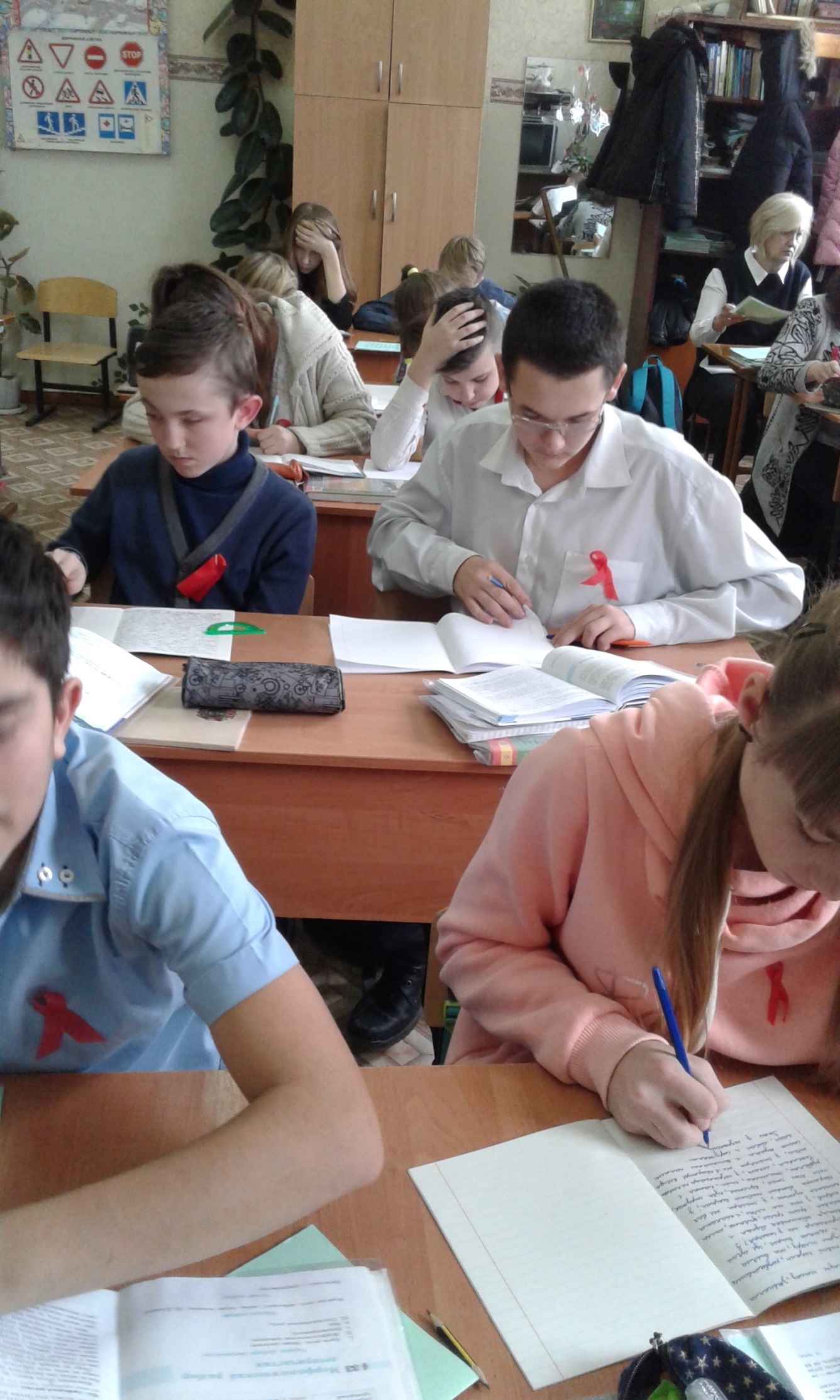 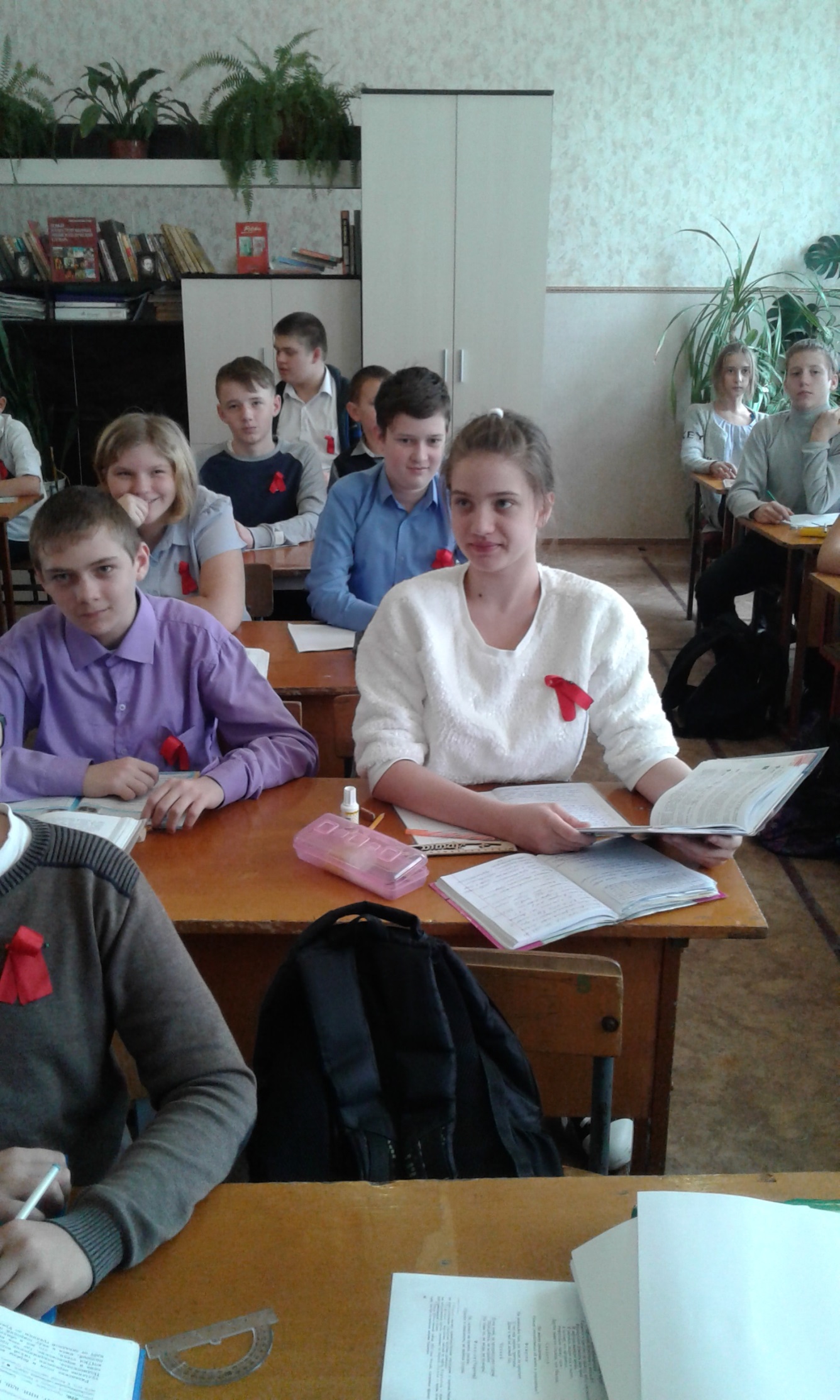 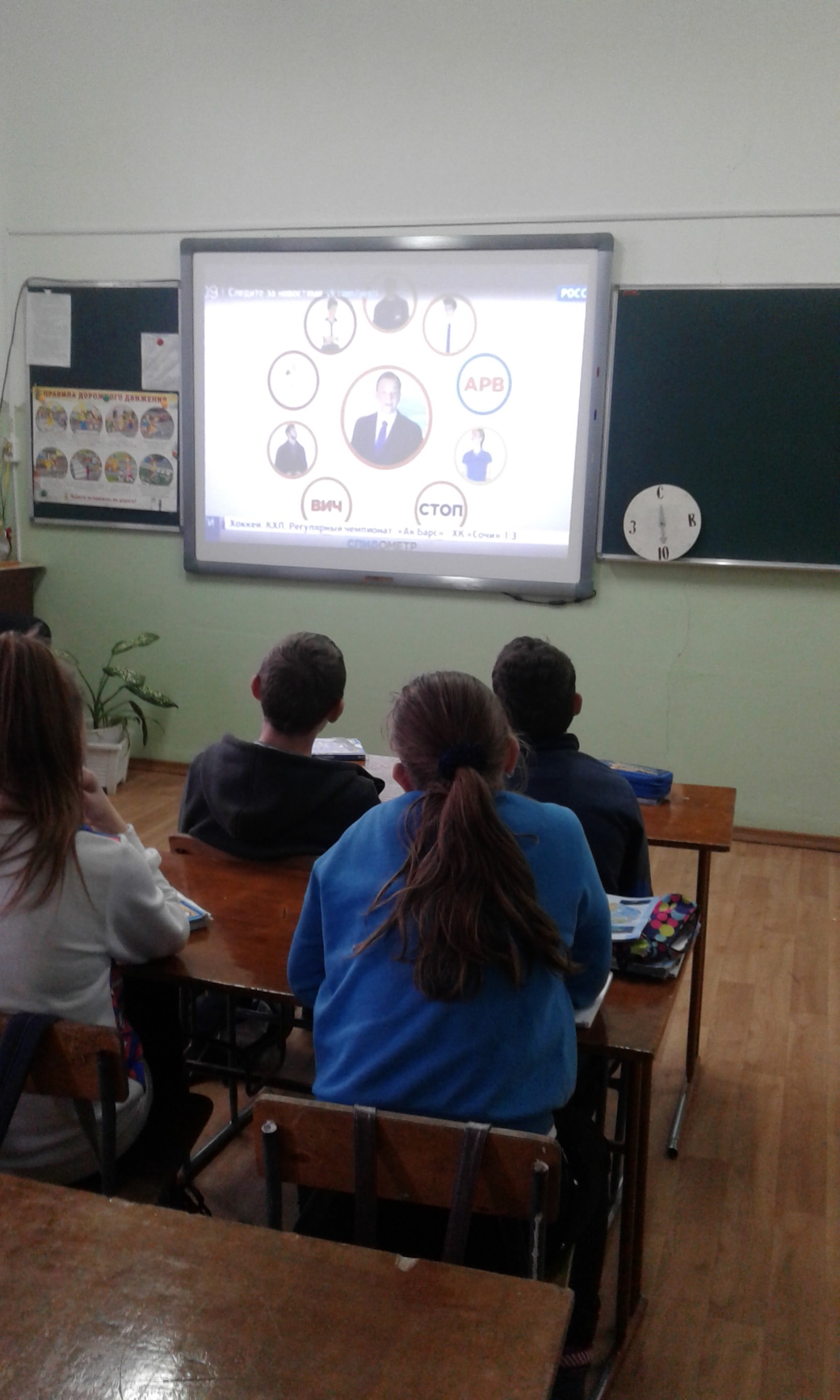 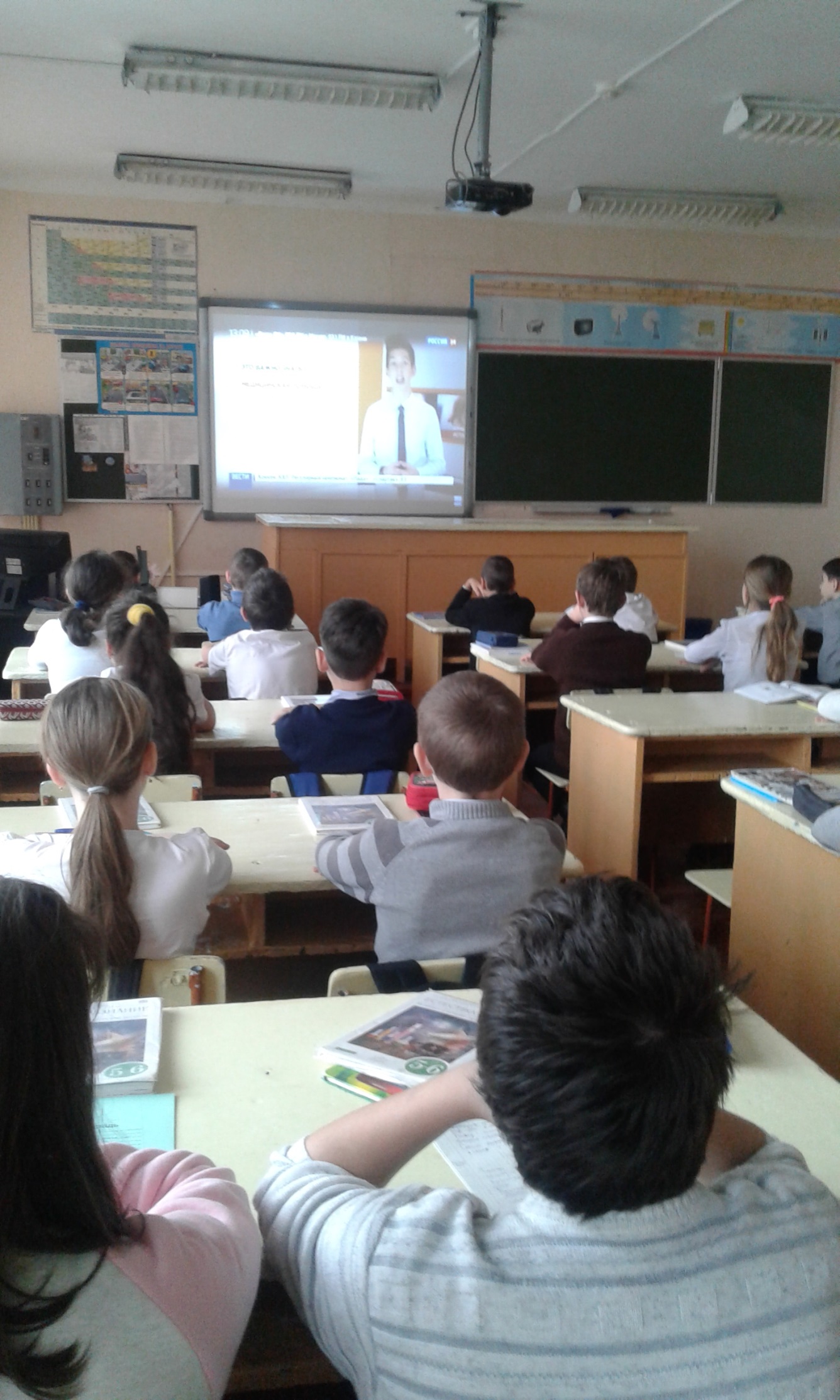 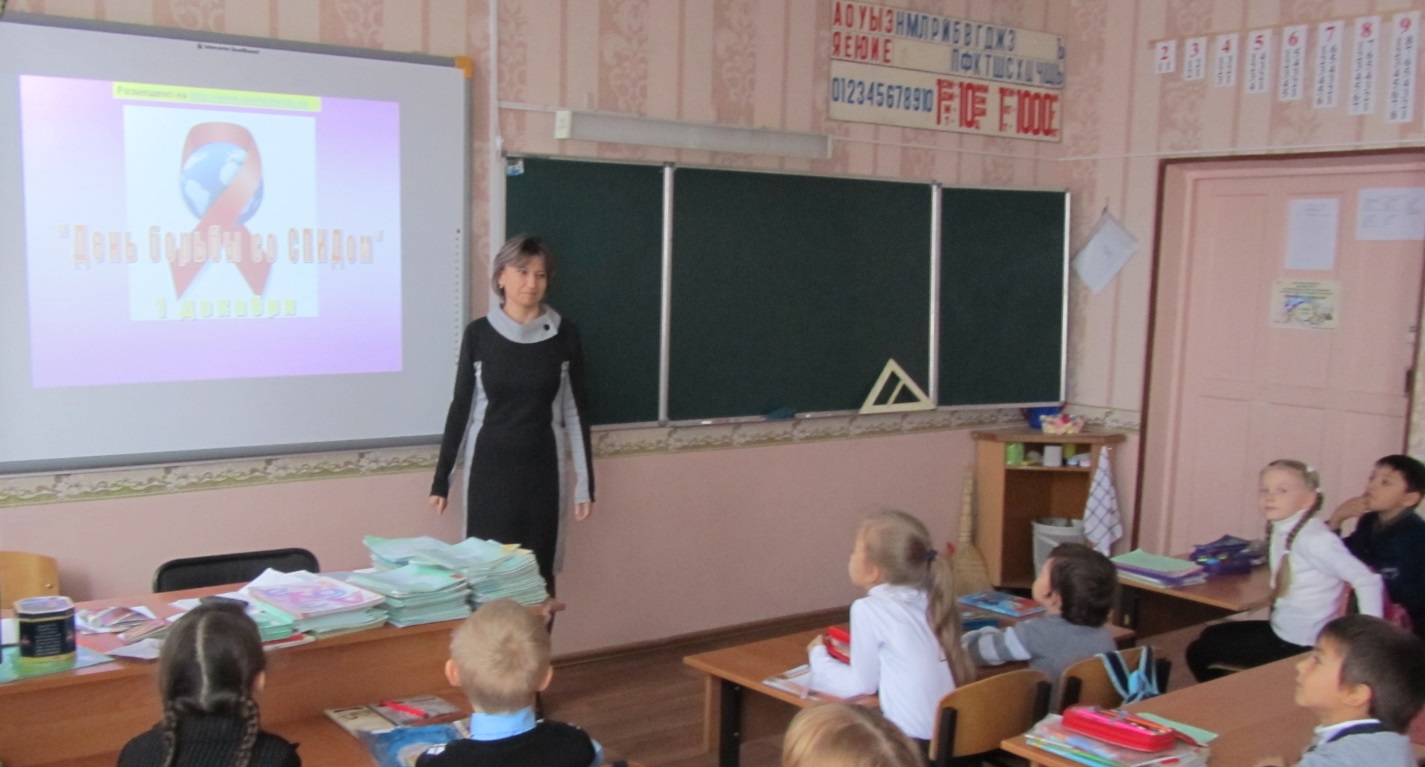 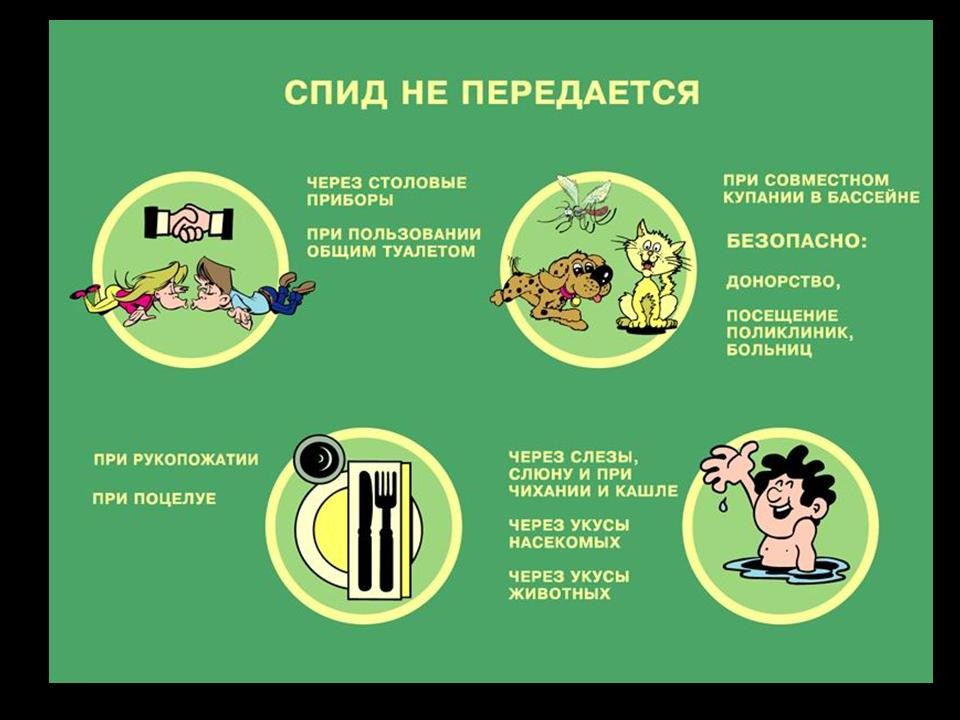 